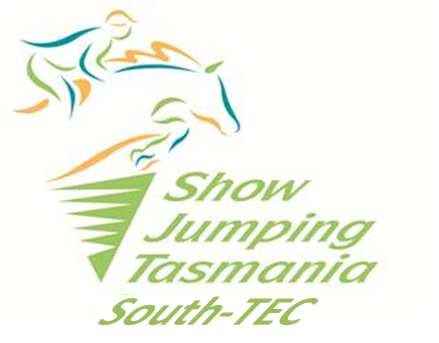  Freshman’s Day Entry FormSunday 18th October 2015   8:30am Set up 9am StartPlease enter and pay by Saturday 17th October. 
Entry forms are to be forwarded to davidandkrysia@netspace.net.auPlease note that payment is required prior to riding.  The easiest way to do this is via EFT payment:  Account: 	Show Jumping Tasmania South (TEC) BSB: 		807–009   Account No.: 120-93979 NOTE: Please put “Freshman” and your surname as the reference and send a copy of the remittance advice to davidandkrysia@netspace.net.au Any enquiries please contact Krysia Mitchell on 0417594992 or email sjt.south.tec@gmail.com Rider Name:SJT South TEC Member: If no, which SJT Branch are you currently a member.Yes  /  No__________________________Email :Phone contact :Horse/s Name:Payment - $20 per horse Total:Date paid by EFT: ___/___/____